I CAN / I CAN'TZNAM / NE ZNAM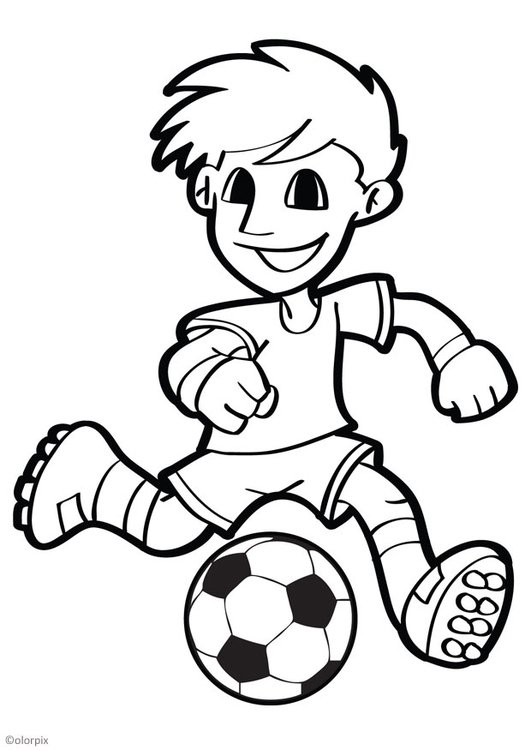 play football -  I can play football./I can't play football.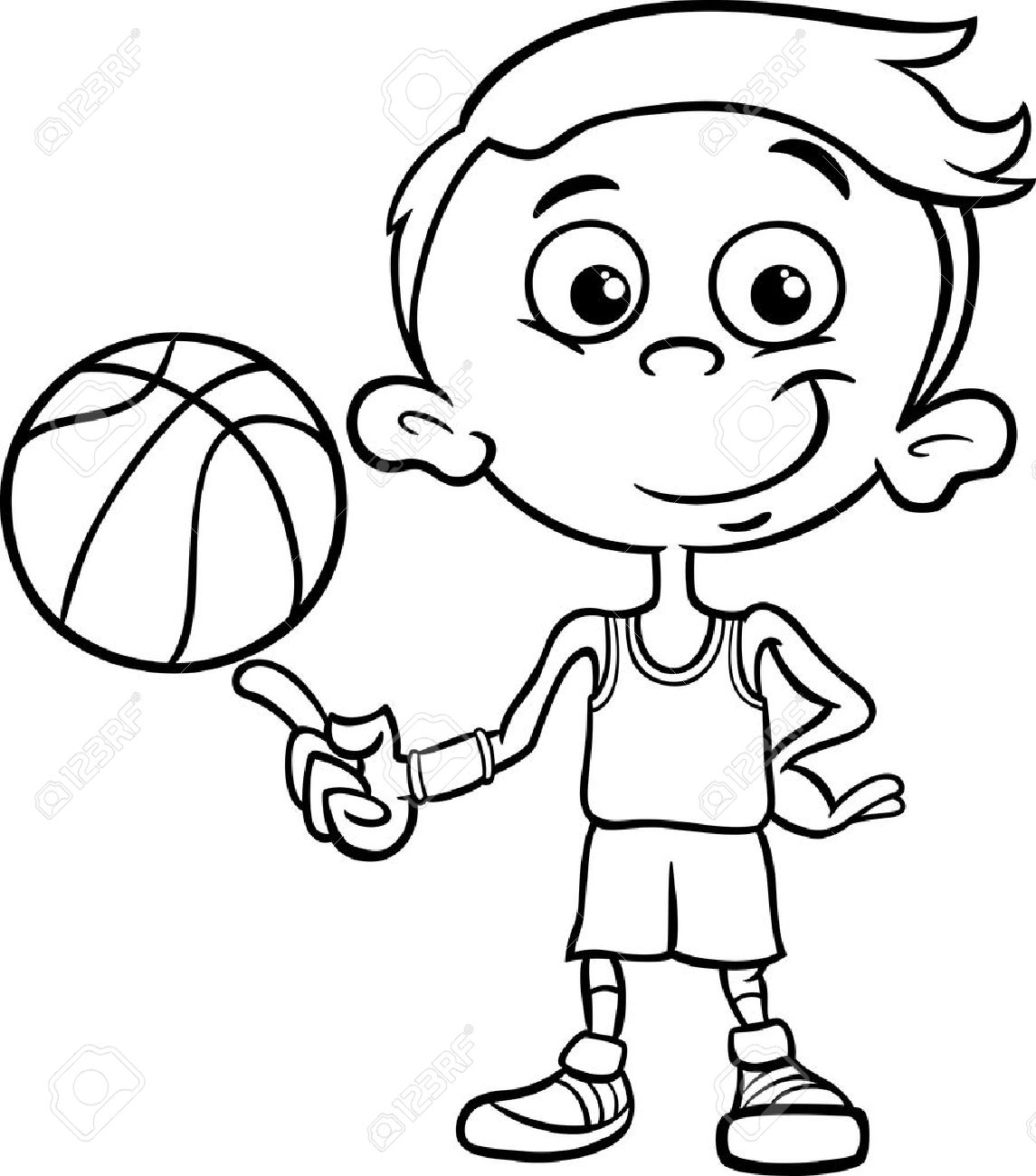 play football - ______________________________________________________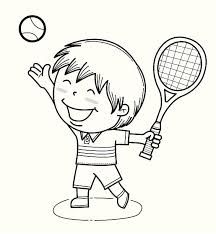 play tennis - ______________________________________________________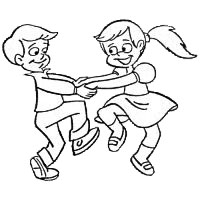 dance - ___________________________________________________________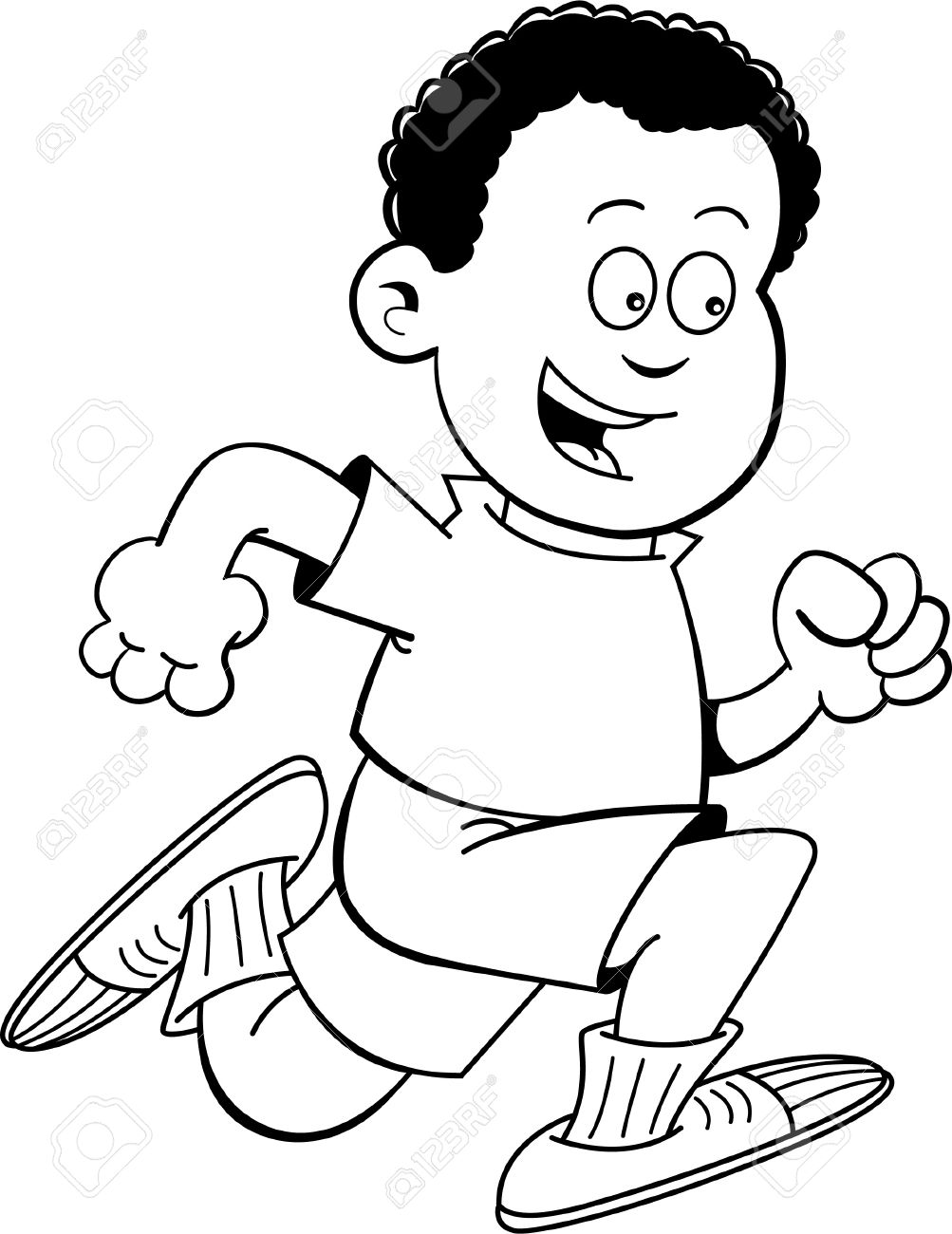 run - _____________________________________________________________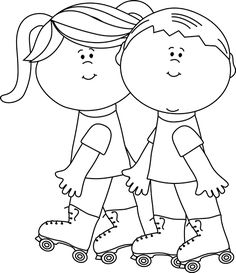 roller skate - ______________________________________________________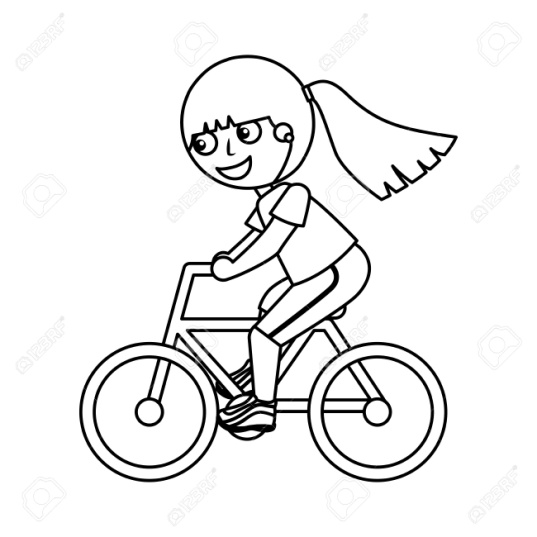 ride a bike - _______________________________________________________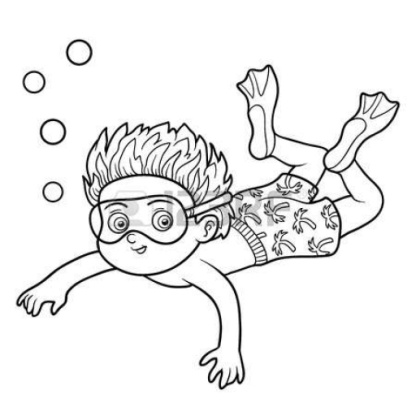 swim - _________________________________________________________sing - __________________________________________________________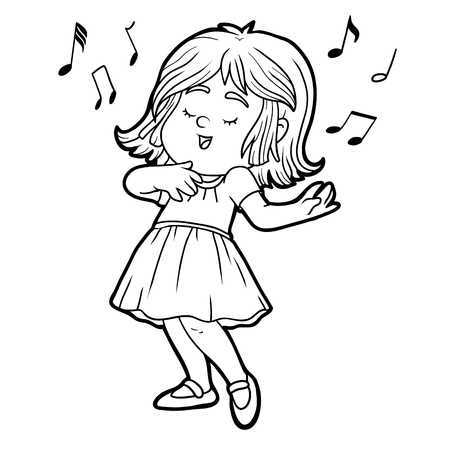 